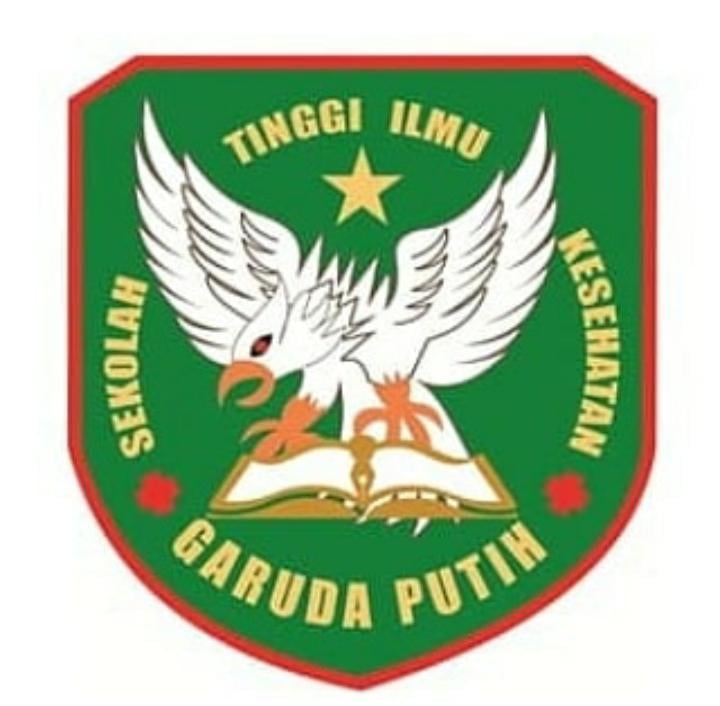 NAMA : Telsi nikal santriNIM : 2019.20.1537PRODI D-III KEPERAWATAN      StIkes  GARUDA PUTIH JAMBITAHUN 2022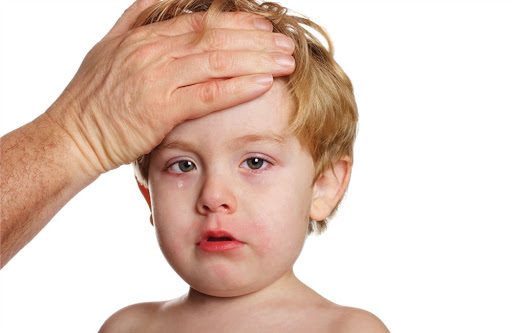 Demam tinggi sampai akhir minggu pertamaDemam turun pada minggu ke empat, kecuali demam tidak tertangani akan menyebabkan syok, stupor dan komaLidah yang berselaput kotor ditengah, tepi dan ujung merah.Nyeri kepala, nyeri perutKembung, mual, muntahdiare, konstipasiPusing, bradikardinyeri otot.Hindari tempat yang tidak sehatCucilah tangan dengan sabun dan air bersihMakan makanan bernutrisi lengkap Gunakan air yang sudah direbus untuk minum dan sikat gigiLalat perlu dicegah menghinggapi makanan dan minumanIstirahat yang cukup dan lakukan olahraga secara teraturBuang sampah pada tempatnya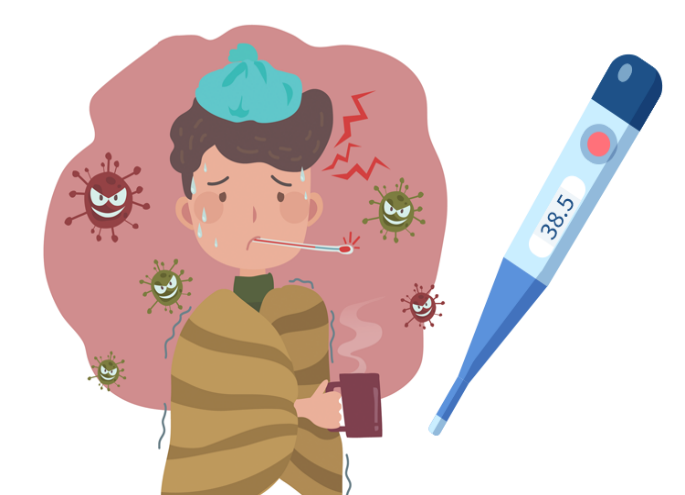 Kompres Hangat adalah Memberikan rasa hangat pada klien dengan menggunakan cairan atau alat yang menimbulkan hangat pada bagian tubuh yang memerlukannya. Kompres hangat adalah suatu metode dalam penggunaan suhu hangat setempat yang dapat menimbulkan beberapa efek fisiologis.Kompres dingin merupakan sebuah perlakuan dengan meletakkan sebuah benda dingin pada permukaan kulit bagian tubuh. Dampak fisiologisnya adalah vasokotriksi pada pembuluh darah, mengurangi rasa nyeri, dan menurunkan aktivitas ujung saraf pada otot.Kompres hangat bertujuan agar meningkatkan sirkulasi aliran darah ke bagian yang nyeri, menurunkan ketegangan otot dimana dapat meningkatkan relaksasi otot dan mengurangi nyeri akibat dari spasma atau kekakuan, dan juga memberikan rasa nyamanKompres dingin berkerja untuk menstimulasi permukaan kulit untuk mengontrol nyeri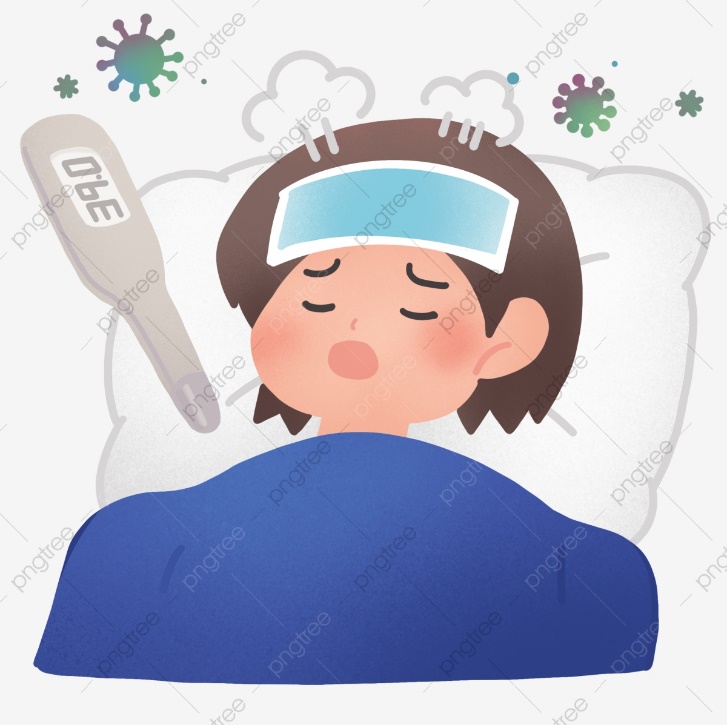 Tempekan ke bagian tubuh yang nyeri dengan kantong karet/botol yang berisi air hangat atau handuk yang telah dicelupakan kedalam air hangat dengan temperatur 40-50 0C atau bila sulit mengukurnya, coba pada dahi terlebih dahulu. Jangan sampai terlalu panas atau sesuaikan panasnya dengan kenyamanan yang akan di kompres. Peras kain yang digunakan untuk mengompres, jangan terlalu basah. Lama kompres sekitar 15-20 menit dan dapat diperpanjangProsedur pemberian kompres dingin adalah sebagai berikut: menyiapkan peralatan antara lain, baki, baskom berisi air dingin, perlak, waslap 2 buah. Setelah peralatan siap memberikan penjelasan kepada klien mengenai apa yang akan dilakukan, pasang sampiran dan dekat alat-alat kepada klien. Setelah itu lakukan cuci tangan, pasang perlak dibawah bagian yang akan dikompres, masukkan waslap kedalam air dingin dan peras sampai lembab, ganti waslap setiap kali waslap kering, kompres dilakukan selama 10 meni, rapikan alat dan cuci tangan jika telah selesai.